2018. május 11.Teller Ede fizikaversenyAz idei évben 16., a megújult formában 3. alkalommal és tartalommal rendezte meg az Atomenergetikai Múzeum a korábban a Tájékoztató és Látogatóközpontban hagyományossá vált nukleáris vetélkedőt.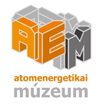 A Társadalmi Ellenőrző, Információs és Településfejlesztési Társulás (TEIT) településeinek általános iskolái számára rendezett Teller Ede vetélkedő fizikai ismeretekre és a múzeum kiállításának anyagára egyaránt épített.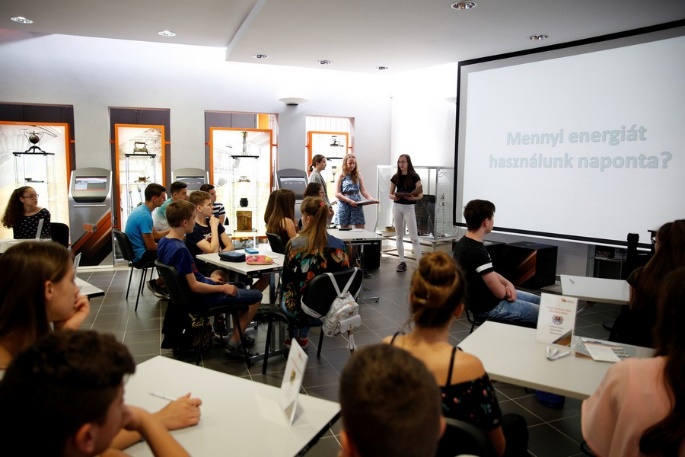 A környék 8 iskolájából érkező 3 fős csapatok az előzetesen elkészített prezentációjukat mutatták be a verseny első szakaszában „Mennyi energiát használok?” címmel. Kiemelt szándék volt ezzel, hogy a csapatok saját kutatásaik és ismereteik alapján tegyenek megállapításokat a kijelölt témát illetően, modern eszközökkel, akár videóformában feldolgozva azokat. A mechanikai és hőtani témájú, valamint elektromosságtannal és atomfizikával kapcsolatos számítási feladatok után a fizika tantárgyhoz kapcsolható tesztek vártak a diákokra, amelyek jelenségek magyarázatára irányultak, de kitértek a múzeumi fizikaórán látottakra is. A diákok a bemutatott fizikatörténeti tárlat vonatkozásában is kaptak feladatot, valamint online múzeumismereti feladatsort oldottak meg.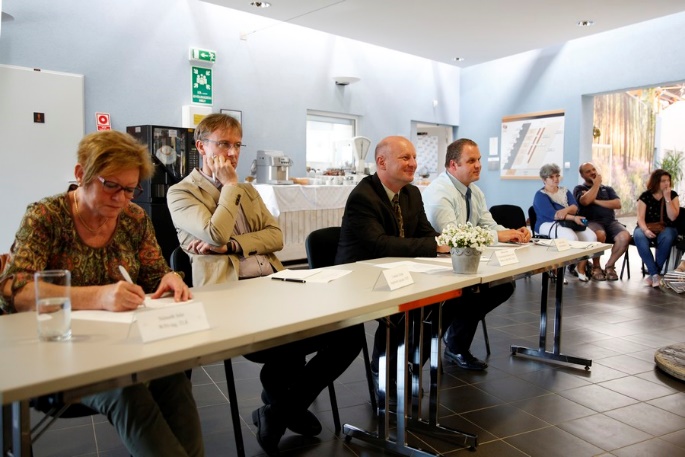 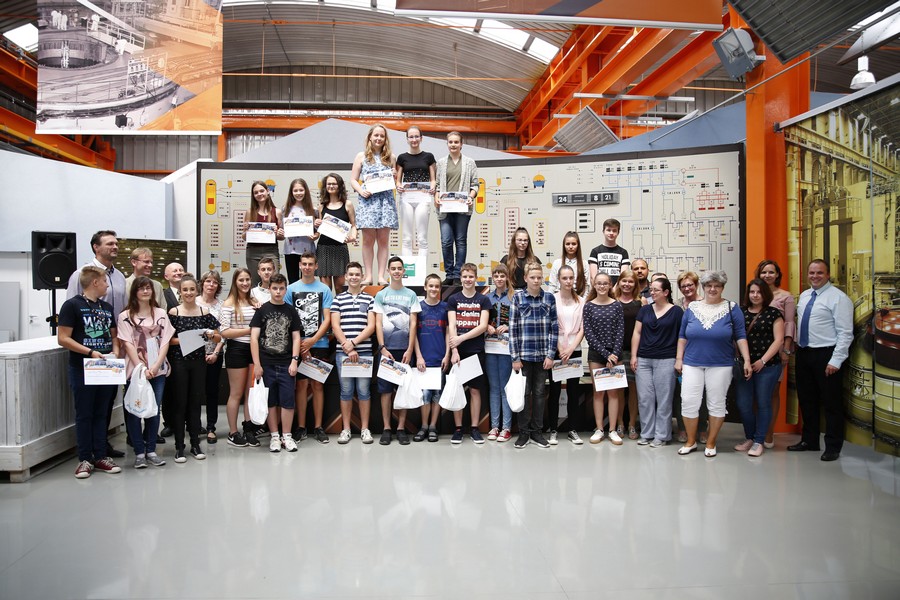 Az eredményeket összesítve a zsűritagok méltatták a résztvevők felkészültségét. A vetélkedőt végül a Paksi Vak Bottyán Gimnázium csapata nyerte, a csapat tagjai: Szabó Zita, Hermán Flóra, Horváth Nóra Eszter (felkészítő tanáruk: Damjanovitsné Eke Violetta). Az első három helyezett csapat lehetőséget kap az Ifjú fizikusok táborában való részvételre június második felében.A zsűri elnöke Berecz János fizikatanár volt, tagjai Csanádi Zoltán, az Energetikai Szakgimnázium és Kollégium igazgatója, Krizsán Árpád, a múzeum munkatársa és Németh Irén WiN tag.